%АРАР                                                                                                                                РЕШЕНИЕОб утверждении Правил присвоения, изменения и аннулирования адресов на территории сельского поселения Акъюловский сельсовет муниципального района Хайбуллинский район Республики БашкортостанВ соответствии с пунктом 3 статьи 5 Федерального закона "О федеральной информационной адресной системе», пунктом 34 статьи 14 Федерального закона "Об общих принципах организации местного самоуправления в Российской Федерации" Совет сельского поселения Акъюловский сельсовет муниципального района Хайбуллинский район Республики Башкортостан решил:	1. Утвердить прилагаемые Правила присвоения, изменения и аннулирования адресов на территории сельского поселения Акъюловский сельсовет муниципального района Хайбуллинский район Республики Башкортостан.	2. Настоящее решение обнародовать на информационном стенде администрации сельского поселения Акъюловский сельсовет муниципального района Хайбуллинский район Республики Башкортостан.Глава сельского поселения Акъюловский сельсоветмуниципального районаХайбуллинский районРеспублики Башкортостан                                                  И.Р.Казакбаевс.Галиахметово1 сентября  2015 года№Р-39/94Приложение к решению Советасельского поселенияАкъюловский сельсоветмуниципального районаХайбуллинский район Республики Башкортостанот 01.09.2015 г. № Р-39/94ПРАВИЛА присвоения, изменения и аннулирования адресов на территории сельского поселения Акъюловский сельсовет муниципального района Хайбуллинский район Республики Башкортостан I. Общие положения1. Настоящие Правила присвоения, изменения и аннулирования адресов на территории сельского поселения Акъюловский сельсовет муниципального района Хайбуллинский район Республики Башкортостан ( далее – Правила) устанавливают порядок присвоения, изменения и аннулирования адресов, включая требования к структуре адреса.2. Понятия, используемые в настоящих Правилах, означают следующее:"адресообразующие элементы" - страна, субъект Российской Федерации, муниципальное образование, населенный пункт, элемент улично-дорожной сети, элемент планировочной структуры и идентификационный элемент (элементы) объекта адресации;"идентификационные элементы объекта адресации" - номер земельного участка, типы и номера зданий (сооружений), помещений и объектов незавершенного строительства;"уникальный номер адреса объекта адресации в государственном адресном реестре" - номер записи, который присваивается адресу объекта адресации в государственном адресном реестре;"элемент планировочной структуры" - зона (массив), район (в том числе жилой район, микрорайон, квартал, промышленный район), территории размещения садоводческих, огороднических и дачных некоммерческих объединений;"элемент улично-дорожной сети" - улица, проспект, переулок, проезд, набережная, площадь, бульвар, тупик, съезд, шоссе, аллея и иное.3. Адрес, присвоенный объекту адресации, должен отвечать следующим требованиям:а) уникальность. Один и тот же адрес не может быть присвоен более чем одному объекту адресации, за исключением случаев повторного присвоения одного и того же адреса новому объекту адресации взамен аннулированного адреса объекта адресации, а также присвоения одного и того же адреса земельному участку и расположенному на нем зданию (сооружению) или объекту незавершенного строительства;б) обязательность. Каждому объекту адресации должен быть присвоен адрес в соответствии с настоящими Правилами;в) легитимность. Правовую основу адреса обеспечивает соблюдение процедуры присвоения объекту адресации адреса, изменения и аннулирования такого адреса, а также внесение адреса в государственный адресный реестр.4. Присвоение, изменение и аннулирование адресов осуществляется без взимания платы.5. Объектами адресации являются один или несколько объектов недвижимого имущества, в том числе земельные участки, здания, сооружения, помещения и объекты незавершенного строительства.II. Порядок присвоения объекту адресации адреса, измененияи аннулирования такого адреса6. Присвоение объекту адресации адреса, изменение и аннулирование такого адреса осуществляется Администрацией сельского поселения Акъюловский сельсовет муниципального района Хайбуллинский район Республики Башкортостан (далее - уполномоченный орган), с использованием федеральной информационной адресной системы.7. Присвоение объектам адресации адресов и аннулирование таких адресов осуществляется уполномоченным органом по собственной инициативе или на основании заявлений физических или юридических лиц, указанных в пунктах 27 и 29  настоящих Правил. Аннулирование адресов объектов адресации осуществляется уполномоченным органом на основании информации органа, осуществляющего кадастровый учет и ведение государственного кадастра недвижимости, о снятии с кадастрового учета объекта недвижимости, а также об отказе в осуществлении кадастрового учета объекта недвижимости по основаниям, указанным в пунктах 1 и 3 Федерального закона "О государственном кадастре недвижимости", предоставляемой в установленном Правительством Российской Федерации порядке межведомственного информационного взаимодействия при ведении государственного адресного реестра. Изменение адресов объектов адресации осуществляется уполномоченным органом на основании принятых решений о присвоении адресообразующим элементам наименований, об изменении и аннулировании их наименований.8. Присвоение объекту адресации адреса осуществляется:а) в отношении земельных участков в случаях:подготовки документации по планировке территории в отношении застроенной и подлежащей застройке территории в соответствии с Градостроительным кодексом Российской Федерации;выполнения в отношении земельного участка в соответствии с требованиями, установленными Федеральным законом "О государственном кадастре недвижимости", работ, в результате которых обеспечивается подготовка документов, содержащих необходимые для осуществления государственного кадастрового учета сведения о таком земельном участке, при постановке земельного участка на государственный кадастровый учет;б) в отношении зданий, сооружений и объектов незавершенного строительства в случаях:выдачи (получения) разрешения на строительство здания или сооружения;выполнения в отношении здания, сооружения и объекта незавершенного строительства в соответствии с требованиями, установленными Федеральным законом "О государственном кадастре недвижимости", работ, в результате которых обеспечивается подготовка документов, содержащих необходимые для осуществления государственного кадастрового учета сведения о таком здании, сооружении и объекте незавершенного строительства, при постановке здания, сооружения и объекта незавершенного строительства на государственный кадастровый учет (в случае, если в соответствии с Градостроительным кодексом Российской Федерации для строительства или реконструкции здания, сооружения и объекта незавершенного строительства получение разрешения на строительство не требуется);в) в отношении помещений в случаях:подготовки и оформления в установленном Жилищным кодексом Российской Федерации порядке проекта переустройства и (или) перепланировки помещения в целях перевода жилого помещения в нежилое помещение или нежилого помещения в жилое помещение;подготовки и оформления в отношении помещения, в том числе образуемого в результате преобразования другого помещения (помещений) в соответствии с положениями, предусмотренными Федеральным законом "О государственном кадастре недвижимости", документов, содержащих необходимые для осуществления государственного кадастрового учета сведения о таком помещении.9. При присвоении адресов зданиям, сооружениям и объектам незавершенного строительства такие адреса должны соответствовать адресам земельных участков, в границах которых расположены соответствующие здания, сооружения и объекты незавершенного строительства.10. В случае, если зданию или сооружению не присвоен адрес, присвоение адреса помещению, расположенному в таком здании или сооружении, осуществляется при условии одновременного присвоения адреса такому зданию или сооружению.11. В случае присвоения адреса многоквартирному дому осуществляется одновременное присвоение адресов всем расположенным в нем помещениям.12. В случае присвоения наименований элементам планировочной структуры и элементам улично-дорожной сети изменения или аннулирования их наименований, изменения адресов объектов адресации, решения по которым принимаются уполномоченным органом, осуществляется одновременно с размещением уполномоченным органом в государственном адресном реестре сведений о присвоении наименований элементам планировочной структуры и элементам улично-дорожной сети, об изменении или аннулировании их наименований в соответствии с порядком ведения государственного адресного реестра.13. Изменение адреса объекта адресации в случае изменения наименований и границ сельского поселения и населенных пунктов осуществляется на основании информации Государственного каталога географических названий и государственного реестра муниципальных образований Российской Федерации, предоставляемой оператору федеральной информационной адресной системы в установленном Правительством Российской Федерации порядке межведомственного информационного взаимодействия при ведении государственного адресного реестра.14. Аннулирование адреса объекта адресации осуществляется в случаях:а) прекращения существования объекта адресации;б) отказа в осуществлении кадастрового учета объекта адресации по основаниям, указанным в пунктах 1 и 3 части 2 статьи 27 Федерального закона "О государственном кадастре недвижимости";в) присвоения объекту адресации нового адреса.15. Аннулирование адреса объекта адресации в случае прекращения существования объекта адресации осуществляется после снятия этого объекта адресации с кадастрового учета, за исключением случаев аннулирования и исключения сведений об объекте адресации, указанных в частях 4 и 5 статьи 24 и  Федерального закона "О государственном кадастре недвижимости", из государственного кадастра недвижимости.16. Аннулирование адреса существующего объекта адресации без одновременного присвоения этому объекту адресации нового адреса не допускается.17. Аннулирование адресов объектов адресации, являющихся преобразуемыми объектами недвижимости (за исключением объектов адресации, сохраняющихся в измененных границах), осуществляется после снятия с учета таких преобразуемых объектов недвижимости. Аннулирование и повторное присвоение адресов объектам адресации, являющимся преобразуемыми объектами недвижимости, которые после преобразования сохраняются в измененных границах, не производится.18. В случае аннулирования адреса здания или сооружения в связи с прекращением его существования как объекта недвижимости одновременно аннулируются адреса всех помещений в таком здании или сооружении.19. При присвоении объекту адресации адреса или аннулировании его адреса уполномоченный орган обязан:а) определить возможность присвоения объекту адресации адреса или аннулирования его адреса;б) провести осмотр местонахождения объекта адресации (при необходимости);в) принять решение о присвоении объекту адресации адреса или его аннулировании в соответствии с требованиями к структуре адреса и порядком, которые установлены настоящими Правилами, или об отказе в присвоении объекту адресации адреса или аннулировании его адреса.20. Присвоение объекту адресации адреса или аннулирование его адреса подтверждается решением уполномоченного органа о присвоении объекту адресации адреса или аннулировании его адреса.21. Решение уполномоченного органа о присвоении объекту адресации адреса принимается одновременно:а) с утверждением уполномоченным органом схемы расположения земельного участка, являющегося объектом адресации, на кадастровом плане или кадастровой карте соответствующей территории;б) с заключением уполномоченным органом соглашения о перераспределении земельных участков, являющихся объектами адресации, в соответствии с Земельным кодексом Российской Федерации;в) с заключением уполномоченным органом договора о развитии застроенной территории в соответствии с Градостроительным кодексом Российской Федерации;г) с утверждением проекта планировки территории;д) с принятием решения о строительстве объекта адресации.22. Решение уполномоченного органа о присвоении объекту адресации адреса содержит:присвоенный объекту адресации адрес;реквизиты и наименования документов, на основании которых принято решение о присвоении адреса;описание местоположения объекта адресации;кадастровые номера, адреса и сведения об объектах недвижимости, из которых образуется объект адресации;аннулируемый адрес объекта адресации и уникальный номер аннулируемого адреса объекта адресации в государственном адресном реестре (в случае присвоения нового адреса объекту адресации);другие необходимые сведения, определенные уполномоченным органом.В случае присвоения адреса поставленному на государственный кадастровый учет объекту недвижимости в решении уполномоченного органа о присвоении адреса объекту адресации также указывается кадастровый номер объекта недвижимости, являющегося объектом адресации.23. Решение уполномоченного органа об аннулировании адреса объекта адресации содержит:аннулируемый адрес объекта адресации;уникальный номер аннулируемого адреса объекта адресации в государственном адресном реестре;причину аннулирования адреса объекта адресации;кадастровый номер объекта адресации и дату его снятия с кадастрового учета в случае аннулирования адреса объекта адресации в связи с прекращением существования объекта адресации;реквизиты решения о присвоении объекту адресации адреса и кадастровый номер объекта адресации в случае аннулирования адреса объекта адресации на основании присвоения этому объекту адресации нового адреса;другие необходимые сведения, определенные уполномоченным органом.Решение об аннулировании адреса объекта адресации в случае присвоения объекту адресации нового адреса может быть по решению уполномоченного органа объединено с решением о присвоении этому объекту адресации нового адреса.24. Решения уполномоченного органа о присвоении объекту адресации адреса или аннулировании его адреса могут формироваться с использованием федеральной информационной адресной системы.25. Решение о присвоении объекту адресации адреса или аннулировании его адреса подлежит обязательному внесению уполномоченным органом в государственный адресный реестр в течение 3 рабочих дней со дня принятия такого решения.26. Датой присвоения объекту адресации адреса, изменения или аннулирования его адреса признается дата внесения сведений об адресе объекта адресации в государственный адресный реестр.27. Заявление о присвоении объекту адресации адреса или об аннулировании его адреса (далее - заявление) подается собственником объекта адресации по собственной инициативе либо лицом, обладающим одним из следующих вещных прав на объект адресации:а) право хозяйственного ведения;б) право оперативного управления;в) право пожизненно наследуемого владения;г) право постоянного (бессрочного) пользования.28. Заявление составляется лицами, указанными в пункте 27 настоящих Правил (далее - заявитель), по форме, устанавливаемой Министерством финансов Российской Федерации.29. С заявлением вправе обратиться представители заявителя, действующие в силу полномочий, основанных на оформленной в установленном законодательством Российской Федерации порядке доверенности, на указании федерального закона либо на акте уполномоченного на то государственного органа или органа местного самоуправления (далее - представитель заявителя).От имени собственников помещений в многоквартирном доме с заявлением вправе обратиться представитель таких собственников, уполномоченный на подачу такого заявления принятым в установленном законодательством Российской Федерации порядке решением общего собрания указанных собственников.От имени членов садоводческого, огороднического и (или) дачного некоммерческого объединения граждан с заявлением вправе обратиться представитель указанных членов некоммерческих объединений, уполномоченный на подачу такого заявления принятым в установленном законодательством Российской Федерации порядке решением общего собрания членов такого некоммерческого объединения. 30. В случае образования 2 или более объектов адресации в результате преобразования существующего объекта или объектов адресации представляется одно заявление на все одновременно образуемые объекты адресации.31. Заявление направляется заявителем (представителем заявителя) в уполномоченный орган на бумажном носителе посредством почтового отправления с описью вложения и уведомлением о вручении или представляется заявителем лично или в форме электронного документа с использованием информационно-телекоммуникационных сетей общего пользования, в том числе федеральной государственной информационной системы "Единый портал государственных и муниципальных услуг (функций)" (далее - единый портал) или региональных порталов государственных и муниципальных услуг (функций) (далее - региональный портал), портала федеральной информационной адресной системы в информационно-телекоммуникационной сети "Интернет" (далее - портал адресной системы).Заявление представляется заявителем (представителем заявителя) в уполномоченный орган или многофункциональный центр предоставления государственных и муниципальных услуг, с которым уполномоченным органом в установленном Правительством Российской Федерации порядке заключено соглашение о взаимодействии.Перечень многофункциональных центров, с которыми уполномоченным органом в установленном Правительством Российской Федерации порядке заключено соглашение о взаимодействии, публикуется на официальных сайтах уполномоченных органов в информационно-телекоммуникационной сети "Интернет".Заявление представляется в уполномоченный орган или многофункциональный центр по месту нахождения объекта адресации.32. Заявление подписывается заявителем либо представителем заявителя.При представлении заявления представителем заявителя к такому заявлению прилагается доверенность, выданная представителю заявителя, оформленная в порядке, предусмотренном законодательством Российской Федерации.Заявление в форме электронного документа подписывается заявителем либо представителем заявителя с использованием усиленной квалифицированной электронной подписи.При предоставлении заявления представителем заявителя в форме электронного документа к такому заявлению прилагается надлежащим образом оформленная доверенность в форме электронного документа, подписанного лицом, выдавшим (подписавшим) доверенность, с использованием усиленной квалифицированной электронной подписи (в случае, если представитель заявителя действует на основании доверенности).33. В случае представления заявления при личном обращении заявителя или представителя заявителя предъявляется документ, удостоверяющий соответственно личность заявителя или представителя заявителя.Лицо, имеющее право действовать без доверенности от имени юридического лица, предъявляет документ, удостоверяющий его личность, и сообщает реквизиты свидетельства о государственной регистрации юридического лица, а представитель юридического лица предъявляет также документ, подтверждающий его полномочия действовать от имени этого юридического лица, или копию этого документа, заверенную печатью и подписью руководителя этого юридического лица.34. К заявлению прилагаются следующие документы:а) правоустанавливающие и (или) правоудостоверяющие документы на объект (объекты) адресации;б) кадастровые паспорта объектов недвижимости, следствием преобразования которых является образование одного и более объекта адресации (в случае преобразования объектов недвижимости с образованием одного и более новых объектов адресации);в) разрешение на строительство объекта адресации (при присвоении адреса строящимся объектам адресации) и (или) разрешение на ввод объекта адресации в эксплуатацию;г) схема расположения объекта адресации на кадастровом плане или кадастровой карте соответствующей территории (в случае присвоения земельному участку адреса);д) кадастровый паспорт объекта адресации (в случае присвоения адреса объекту адресации, поставленному на кадастровый учет);е) решение органа местного самоуправления о переводе жилого помещения в нежилое помещение или нежилого помещения в жилое помещение (в случае присвоения помещению адреса, изменения и аннулирования такого адреса вследствие его перевода из жилого помещения в нежилое помещение или нежилого помещения в жилое помещение);ж) акт приемочной комиссии при переустройстве и (или) перепланировке помещения, приводящих к образованию одного и более новых объектов адресации (в случае преобразования объектов недвижимости (помещений) с образованием одного и более новых объектов адресации);з) кадастровая выписка об объекте недвижимости, который снят с учета (в случае аннулирования адреса объекта адресации по основаниям, указанным в подпункте «а» пункта 14 настоящих Правил);и) уведомление об отсутствии в государственном кадастре недвижимости запрашиваемых сведений по объекту адресации (в случае аннулирования адреса объекта адресации по основаниям, указанным в подпункте «б» пункта 14 настоящих Правил).35. Уполномоченный орган запрашивает документы, указанные в пункте 34 настоящих Правил, в органах государственной власти, органах местного самоуправления и подведомственных государственным органам или органам местного самоуправления организациях, в распоряжении которых находятся указанные документы (их копии, сведения, содержащиеся в них).Заявители (представители заявителя) при подаче заявления вправе приложить к нему документы, указанные в пункте 34 настоящих Правил, если такие документы не находятся в распоряжении органа государственной власти, органа местного самоуправления либо подведомственных государственным органам или органам местного самоуправления организаций.Документы, указанные в пункте 34 настоящих Правил, представляемые в уполномоченный орган в форме электронных документов, удостоверяются заявителем (представителем заявителя) с использованием усиленной квалифицированной электронной подписи.36. Если заявление и документы, указанные в пункте 34 настоящих Правил, представляются заявителем (представителем заявителя) в уполномоченный орган лично, такой орган выдает заявителю или его представителю расписку в получении документов с указанием их перечня и даты получения. Расписка выдается заявителю (представителю заявителя) в день получения уполномоченным органом таких документов.В случае, если заявление и документы, указанные в пункте 34 настоящих Правил, представлены в уполномоченный орган посредством почтового отправления или представлены заявителем (представителем заявителя) лично через многофункциональный центр, расписка в получении таких заявления и документов направляется уполномоченным органом по указанному в заявлении почтовому адресу в течение рабочего дня, следующего за днем получения уполномоченным органом документов.Получение заявления и документов, указанных в пункте 34 настоящих Правил, представляемых в форме электронных документов, подтверждается уполномоченным органом путем направления заявителю (представителю заявителя) сообщения о получении заявления и документов с указанием входящего регистрационного номера заявления, даты получения уполномоченным органом заявления и документов, а также перечень наименований файлов, представленных в форме электронных документов, с указанием их объема.Сообщение о получении заявления и документов, указанных в пункте 34 настоящих Правил, направляется по указанному в заявлении адресу электронной почты или в личный кабинет заявителя (представителя заявителя) в едином портале или в федеральной информационной адресной системе в случае представления заявления и документов соответственно через единый портал, региональный портал или портал адресной системы.Сообщение о получении заявления и документов, указанных в пункте 34 настоящих Правил, направляется заявителю (представителю заявителя) не позднее рабочего дня, следующего за днем поступления заявления в уполномоченный орган.37. Решение о присвоении объекту адресации адреса или аннулировании его адреса, а также решение об отказе в таком присвоении или аннулировании принимаются уполномоченным органом в срок не более чем 18 рабочих дней со дня поступления заявления.38. В случае представления заявления через многофункциональный центр срок, указанный в пункте 37 настоящих Правил, исчисляется со дня передачи многофункциональным центром заявления и документов, указанных в пункте 34 настоящих Правил (при их наличии), в уполномоченный орган.39. Решение уполномоченного органа о присвоении объекту адресации адреса или аннулировании его адреса, а также решение об отказе в таком присвоении или аннулировании адреса направляются уполномоченным органом заявителю (представителю заявителя) одним из способов, указанным в заявлении:в форме электронного документа с использованием информационно-телекоммуникационных сетей общего пользования, в том числе единого портала, региональных порталов или портала адресной системы, не позднее одного рабочего дня со дня истечения срока, указанного в пунктах 37 и 38 и настоящих Правил;в форме документа на бумажном носителе посредством выдачи заявителю (представителю заявителя) лично под расписку либо направления документа не позднее рабочего дня, следующего за 10-м рабочим днем со дня истечения установленного пунктах 37 и 38 настоящих Правил срока посредством почтового отправления по указанному в заявлении почтовому адресу.При наличии в заявлении указания о выдаче решения о присвоении объекту адресации адреса или аннулировании его адреса, решения об отказе в таком присвоении или аннулировании через многофункциональный центр по месту представления заявления уполномоченный орган обеспечивает передачу документа в многофункциональный центр для выдачи заявителю не позднее рабочего дня, следующего за днем истечения срока, установленного пунктами 37 и 38 настоящих Правил.40. В присвоении объекту адресации адреса или аннулировании его адреса может быть отказано в случаях, если:а) с заявлением о присвоении объекту адресации адреса обратилось лицо, не указанное в пунктах 27 и 29 настоящих Правил;б) ответ на межведомственный запрос свидетельствует об отсутствии документа и (или) информации, необходимых для присвоения объекту адресации адреса или аннулирования его адреса, и соответствующий документ не был представлен заявителем (представителем заявителя) по собственной инициативе;в) документы, обязанность по предоставлению которых для присвоения объекту адресации адреса или аннулирования его адреса возложена на заявителя (представителя заявителя), выданы с нарушением порядка, установленного законодательством Российской Федерации;г) отсутствуют случаи и условия для присвоения объекту адресации адреса или аннулирования его адреса, указанные в пунктах 5,8-11, и 14 - 18 настоящих Правил.41. Решение об отказе в присвоении объекту адресации адреса или аннулировании его адреса должно содержать причину отказа с обязательной ссылкой на положения пункта 40 настоящих Правил, являющиеся основанием для принятия такого решения.42. Форма решения об отказе в присвоении объекту адресации адреса или аннулировании его адреса устанавливается Министерством финансов Российской Федерации.43. Решение об отказе в присвоении объекту адресации адреса или аннулировании его адреса может быть обжаловано в судебном порядке.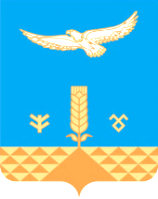 